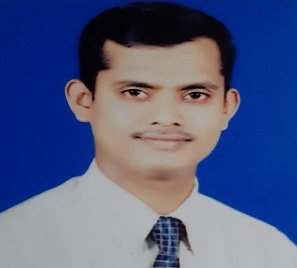 CURRICULUM VITAE MOHAMMED REZAUL KARIMCell: +8801318895888E-mail: rezaulkarimabu@gmail.comServing my country and it’s people, from my experience which I gain, after successfully completing 26 years abroad. Working for social and national development of my country is my main objective.Personal Information:Name					:    Mohammed Rezaul KarimFather  Name			:    Mr. Mohammed Mozaher MeahMother Name			:    Mrs. Rokeya BegumPermanent Address		:    Reaz uddin ukil sarak     P.O. N.N.M.Madrasha                                                        P.S. Chandagaon      ChattogramDate Of Birth			:    28/07/1974        Religion				:    IslamMarital Status			:    MarriedLanguage Speaks			:    English, Arabic,Hindi and native BanglaNationality			    	:    Bangladeshi Educational Qualification:Work Experience:Worked with Dr Abdullah Basodan Office for economic consulting Jeddah, as an office secretary since June 1996 to September 30, 1997.National petroleum technology company Jeddah as a Data Entry Operator and Executive Assistant since October 01, 1997 to December 30, 1999.Al Rajhi commercial foreign exchange bank in the holy city of Makkah, as a foreign remittance officer since 01st January 2000 to 30th June 2005.Bank al Bilad in the holy city of  Makkah as a teller since October 01,2005 till November 20,2017Currently working with Legacy/Anowara Fashion Ltd. Owned  by HABIB GROUP kalurghat heavy industrial area as an Admin. Officer since February 9, 2019.Associated with channel 21.tv as a news reporter since 01/01/2020.Other Experience : Participated in the course of Anti Money Laundering through  BANK ALBILAD from the institute of  banking Riyadh KSAHaving experience about currency exchanging, local and international money transfer and ATM replenishment.Training from Arab institute for marketing and sales Diploma on Communication in Business and Management from Cambridge tutorial college jersey Britain. Computer training certificate course from Microsoft authorized technical education center COMPUBASE  INTERNATIONAL at Hotel Marriott Jeddah branch.Participated and completed  English for Business and Entrepreneurship 2021,  sponsored by the U.S. Department of  State.Participated and completed  English for Journalism 2021,  sponsored by the U.S. Department of  State.Participated and completed the REUTERS training course on introduction to digital journalism on 26 May,2021.Name Of ExamGroupYear of PassDivisionInstitutionS.S.CScience1990Second A.L. Khan High SchoolH.S.C  Arts1992SecondM.E.S. University College ctg.B.S.S Social   ScienceRunningBangladesh Open University